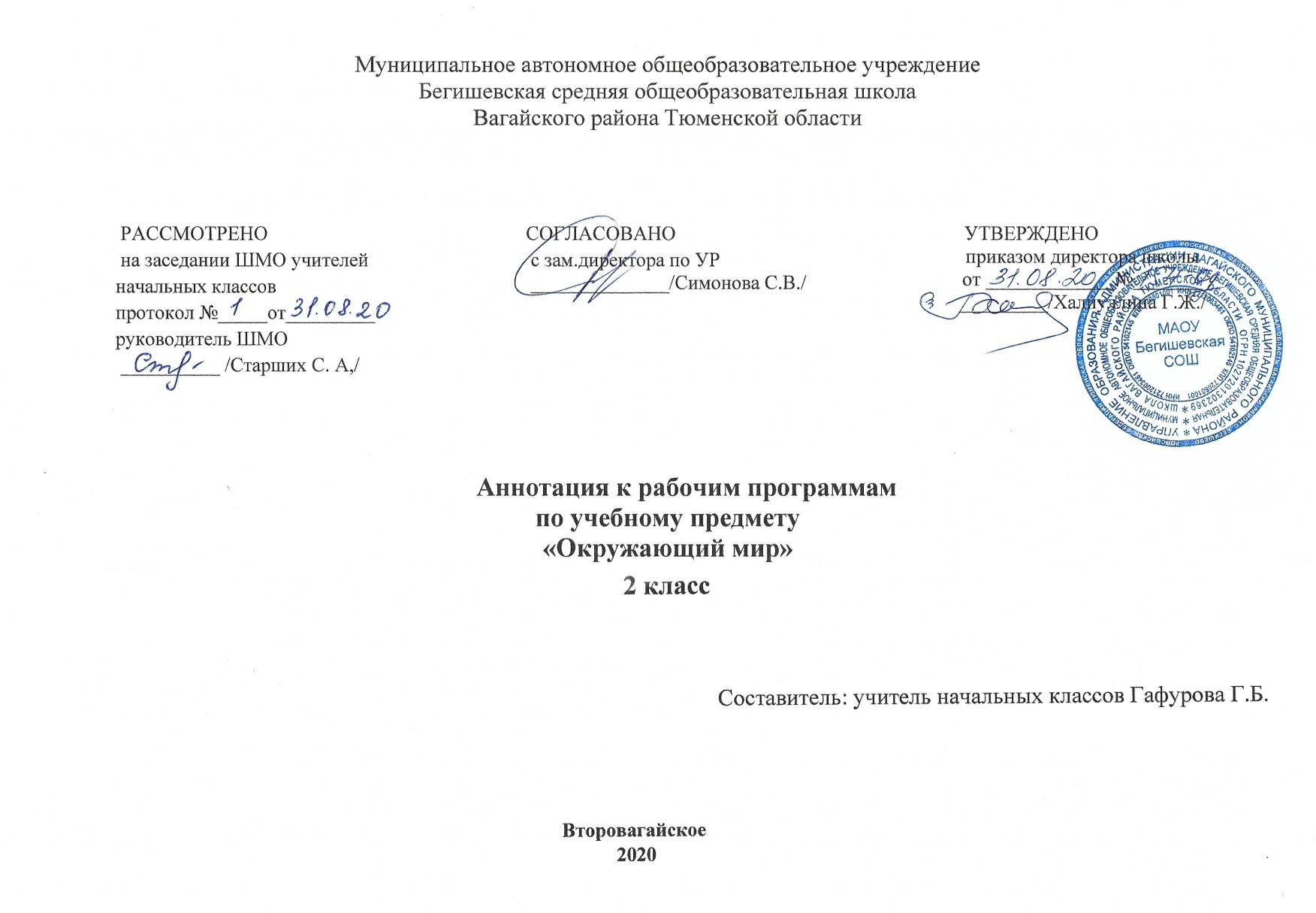 Ι. Нормативная база и УМКРабочая программа учебного предмета «Окружающий мир» во 2 классе составлена на основе следующих документов:1. Закон Российской Федерации «Об образовании в Российской Федерации» от 29.12.2012 №273 – ФЗ;2.Федеральный государственный образовательный стандарт начального общего образования (утвержден приказом Министерства образования и науки РФ от 06.10.2009 г. № 373 (с изменениями на 31.12.2015);3.Основная образовательная программа начального общего Муниципального автономного общеобразовательного учреждения Бегишевская средняя общеобразовательная школа Вагайского района Тюменской области;4. Примерная программа начального общего образования по Окружающему миру;5. Учебный план начального общего образования Муниципального автономного общеобразовательного учреждения Бегишевской средней общеобразовательной школы Вагайского района Тюменской области; *Устав муниципального автономного общеобразовательного учреждения Бегишевская средняя общеобразовательная школа Вагайского района Тюменской области;  *Авторская программа: А. А. Плешаков. Окружающий мир. Примерные рабочие программы. Предметная линия учебников системы «Школа России». 2 класс.  – М.: Просвещение, 2020Рабочая программа ориентирована на использование учебников и тетрадей: 2 класс Плешаков А.А. Окружающий мир. 2 класс. Учебник для общеобразовательных организаций 2 ч. - М.: Просвещение;Плешаков А.А. Окружающий мир. Рабочая тетрадь. 2 класс. В 2 ч. - М.: Просвещение. II. Количество часов, отводимое на изучение предметаНа изучение курса «Окружающий мир» во 2 классе начальной школы отводится 2 часа в неделю. Программа рассчитана на 68 часов (34 учебные недели).III. Цель и задачи учебного предмета     Изучение курса «Окружающий мир» в начальной школе направлено на достижение следующих целей:• формирование целостной картины мира и осознание места в нём человека на основе единства рационально-научного познания и эмоционально-ценностного осмысления ребёнком личного опыта общения с людьми и природой;• духовно-нравственное развитие и воспитание личности гражданина России, уважительно и бережно относящегося к среде своего обитания, к природному и культурному достоянию родной страны и всего человечества.    Основными задачами реализации содержания курса являются:1) формирование уважительного отношения к семье, населённому пункту, региону, в котором проживают дети, к России, её природе и культуре, истории и современной жизни;2) осознание ребёнком ценности, целостности и многообразия окружающего мира, своего места в нём;3) формирование модели здоровьесберегающего и безопасного поведения в условиях повседневной жизни и в различных опасных ситуациях;4) формирование компетенций для обеспечения экологически и этически обоснованного поведения в природной среде, эффективного взаимодействия в социуме.ΙV. Периодичность и формы текущего контроля и промежуточной аттестацииВиды контроля: текущий, тематический, итоговый.Формы контроля: устный опрос, сообщения, практические работы, тестовые задания, проверочные работы, творческие работы, проекты.